.#16 count intro - 1 restart; 1 tagS1: Rock R, recover, cross shuffle, rock L, recover, behind side crossS2: Monterey with ½ turn, half rhumba box with shuffle forwardS3: Left foot pivot turns (2), remaining half of rhumba box with shuffle backwardsS4: Rock back recover, shuffle & turn ½ (twice)S5: Sweep R behind with a vine L and point L; weave R with point RS6: Paddle ¼ turn left twice; jazz box**Restart here on wall 3 (6:00)S7: Weave L with heel jacks; weave R with heel jacksS8: Paddle 1/8 turn left twice; jazz box** TAG here at the beginning of wall 6 (12:00), see below for instructions, then restartEnd of dance.TAG instructions:S1: Vine with shuffle, rock recoverS2: 2 Side touches, 2 pivot stepsS3: Vine with shuffle, rock recoverS4: 2 Side touches, 2 pivot stepsNotes:Wall 4 starts at 6:00Wall 7 starts at 12:00Optional ending: wall 7, the last jazz box brings us to 9:00; do a jazz box with ¼ turn to face 12:00 to finish.Comments or feedback? Email: alan.leblanc1956@gmail.comLast Update - 22 August 2021Save Your Tears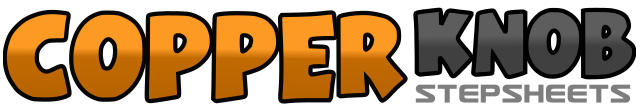 .......Count:64Wall:4Level:Improver.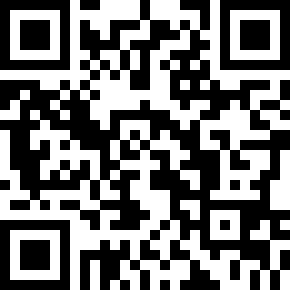 Choreographer:Donna Murray (CAN) & Alan LeBlanc (CAN) - June 2021Donna Murray (CAN) & Alan LeBlanc (CAN) - June 2021Donna Murray (CAN) & Alan LeBlanc (CAN) - June 2021Donna Murray (CAN) & Alan LeBlanc (CAN) - June 2021Donna Murray (CAN) & Alan LeBlanc (CAN) - June 2021.Music:Save Your Tears - The WeekndSave Your Tears - The WeekndSave Your Tears - The WeekndSave Your Tears - The WeekndSave Your Tears - The Weeknd........1 2 3&4Rock R to right, recover, cross shuffle RLR                                                    (12:00)5 6 7&8Rock L to left, recover, behind, side, cross LRL                                              (12:00)1-4Point R to R side, sharp ½ turn R bringing R next to L, point L to L side, bring L next to R                                                                                                                         (6:00)5 6 7&8Step right on R, step L to R; shuffle forward RLR                                            (6:00)1-4Step forward on L, pivot ½ R, weight on R; step forward on L, pivot ½ L, step on R (6:00)5 6 7&8Step L. Step R to L; shuffle back LRL                                                                        (6:00)1 2 3&4Rock back on R, recover forward on L, ½ shuffle turn left RLR                                 (12:00)5 6 7&8Rock back on L, recover forward on R, ½ shuffle turn right LRL                               (6:00)1-4Sweep R behind L, step L, cross R over L and point L                                              (6:00)5-8Cross L over R, step R, cross L behind R, point R                                                     (6:00)1-4Weight on L, push on ball of foot with R ¼ turn left twice (½ turn total)                    (12:00)5-8Cross R over L, step back a bit on L, step back in place on R, step L forward a bit (12:00)1 2 3&4&Cross R over L, step L to L, step R behind L; step L to L, touch R heel forward, step R in place                                                                                                                         (12:00)5 6 7&8&Cross L over R, step R to R, step L behind R, step R to R, touch L heel forward, step L in place                                                                                                                         (12:00)1-4Weight on L, push with R 1/8 turn left twice (¼ turn total)                                       (9:00)5-8Cross R over L, step back a bit on L, step back in place on R, step L forward a bit (9:00)1-4With weight on L, vine R,5&6 7 8Side shuffle R L R, rock back on L, recover                                                     (12:00)1-4Step to the side with L, touch R to L, step to the side with R, touch L to R5-8Step forward on L, pivot ½ right, weight on R; step forward on L, pivot ½ left, step on R, touch L                                                                                                              (12:00)1-4With weight on R, vine L,5&6 7 8Side shuffle L R L , rock back on R, recover                                                     (12:00)1-4Step to the side with R, touch L to R, step to the side with L, touch R to L5-8Step forward on R, pivot ½ left, weight on L; step forward on R, pivot ½ left, step on L, touch R                                                                                                              (12:00)